BACK TO SQUASH - GUIDELINES TO OSRC MEMBERS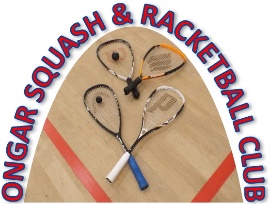 Introduction The OSRC Committee are very excited to be fully reopening our courts. We do however politely ask you as members to take personal responsibility with regard to maintaining social distancing and following the club’s health & safety guidelines. Please be respectful to other players so that everyone can get back to enjoying the game they love.     
Court BookingSession times have been adjusted to still meet social distancing requirements. Courts are now staggered, with a 20 mins ‘buffer’ between bookings to allow the air in the court to refresh.Court 1 – 40 min court times available on the hour (then 20 min buffer)Court 2 – 40 min court times available every half hour (then 20 min buffer)ALL Courts MUST be pre-booked.  There is a new on-line booking system which has been introduced to allow this.  DO NOT turn up to play, if you have not made a booking – If we discover that you have played on a court that was not booked we reserve the right to suspend your membership.Court Payment remains unchanged – 2 tokens will provide 40mins of light.  Please do not play on into the buffer time. General Information PLEASE REFRAIN FROM WIPING YOUR HANDS ON THE WALLS OF THE COURTSweat marks on the court floors should be dried with a paper towels provided Door handles, token machines and contact surfaces should be cleaned with disinfectant providedNOTE:  walls/floors should not be cleaned with disinfectant to avoid damage to the plaster & wood. Equipment should be cleaned with alcohol wipes / disinfectantMembers can use the showers/toilets. Please ensure that you leave the shower area clean.Members clean their hands with sanitiser on leaving the court / premisesWindows to be kept open (where possible) to maintain ventilation and stop/reduce further touch points. Ensure the court doors are kept open after play and main entrance door is locked on leaving   Guests are not allowed to play at the club until June 21st.  There will be no club nights, league games or competitions until June 21st. 